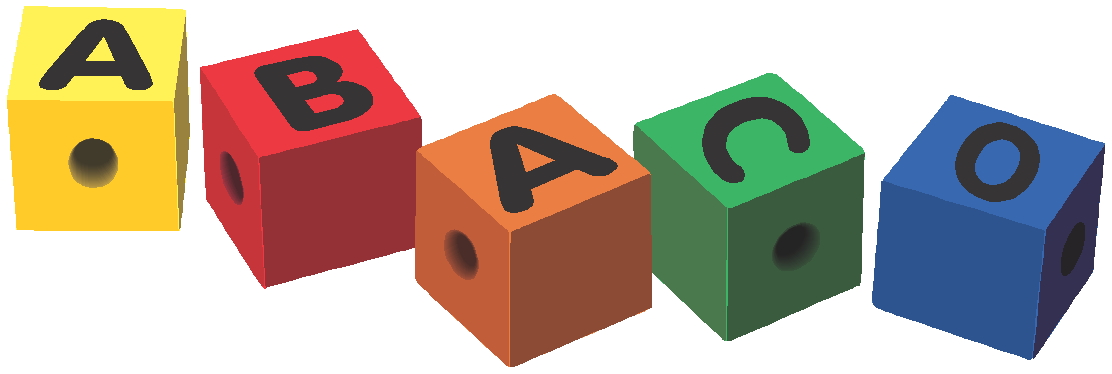 CAMPO ESTIVO 2021 21 giugno – 27 agostoL’ Associazione ABACO di Lugano è lieta di informarvi che sono aperte le iscrizioni per i campi estivi per bambini dai 3 agli 11 anni, dalle ore 7:00 alle ore 19:00.Ad accogliere quotidianamente i bambini, un team altamente qualificato e specializzato nel Metodo Montessori, a garanzia di un approccio pedagogico di qualità. Prevediamo una routine giornaliera che favorisca la conoscenza tra i bambini, attività di apprendimento e ludiche in linea con la stagione estiva.Il campo è strutturato in settimane tematiche, durante le quali personale esperto propone dei laboratori tre volte alla settimana, spaziando tra attività motorie, creative ed emozionali. Non trascuriamo il bisogno di esperienze fuori sede alla ricerca di mostre e soprattutto vita all’aperto tra parchi e bosco.La nostra struttura sarà chiusa dal 9 al 13 agosto* Salvo disposizioni cantonaliCAMPO ESTIVO 2021 21 giugno – 27 agostoPossibilità di frequenza: 5 giorni interi, 300 CHF alla settimana, pranzi e merende inclusi.  5 mezze giornate, 200 CHF alla settimana, pranzi e merenda inclusi.3 giorni interi; 210 CHF alla settimana, pranzi e merende inclusi.Solo le settimane da voi prenotate verranno fatturate. Il pagamento dovrà avvenire prima dell’inizio della frequenza al campo estivo. (Banca Raiffeisen Lugano IBAN CH20 8080 8005 8058 9468 3)Vi chiediamo cortesemente di indicare con una crocetta, le settimane in cui vostro figlio frequenterà il campo estivo.Dal 9 al 13 agosto 2020 il Centro extrascolastico sarà chiuso.21-25 giugno 28 giugno - 2 luglio05 - 9 luglio12 -16 luglio19 - 23 luglio26 - 30 luglio02 - 06 agosto16 - 20 agosto23 – 27 agostoIo sottoscritto………………………………………………………………………………………...Genitore di ………………………………………………………………………………………….Dichiaro di avere preso visione e accettare quanto precede Lugano, ………………………                                                     FirmaSettimanaAttivitàUscite del mercoledì 121-25 giugno“Un viaggio sul fiume attraverso il Ticino” con Giulia Cavadini “Pro Natura, scopriamo le formiche”Bosco tesserete228- 2 luglio“Un viaggio sul fiume attraverso il Ticino” con Giulia CavadiniProtezione Gnosca e parco Giubiasco35-9 luglioChildren’s yoga workshop con Francesca Paris“Artinbosco Green- trails” Vaglio412- 16 luglioChildren’s yoga workshop con Francesca Paris“Mostra Inzetti” Museo Storia Naturale Lugano519-23 luglioChildren Dance Game con Laura Catteruccia, Diamond dance- CompanyIdeatorio Cadro/ Piscina *626-30 luglioChildren Dance Game con Laura Catteruccia, Diamond dance-CompanyGalleria Baumgartner, Mendrisio72-6 agostoLaboratorio con Paola e Auxi. Tema AcquaSentiero della Fiaba,Carona89-13 agostoIL CENTRO EXTRASCOLASTICO È CHIUSO916-20 agostoRappresentazioni delle emozioni con Orit GuttumanMuseo dei Fossili “Realizza un calco”Monte San Giorgio1023-27 agostoRappresentazioni delle emozioni con Orit GuttumanPic-Nic